Рабочий лист(укажите ФИО, класс)Примечание: дополнительные материалы к уроку – фото и видеофайлы – лучше смотреть на компьютере (мелкий шрифт).Задание 1. МилиционерПавильон «РСФСР» был построен для ВСХВ-54 по проекту архитекторов 
Р. Бегунца и С. Никулина. Здание по стилю напоминает храм-памятник советской эпохи в честь победы на военном и трудовом фронтах. Это один из самых «пышных» павильонов в парке. В 1960-е годы, когда павильон начал знакомить зрителей с достижениями в области ядерной энергетики, его внутреннюю обстановку упростили и изменили название: он стал «Атомной энергией». С 2004 по 2014 год здесь размещался музей «Ледниковый период», а в настоящее время это павильон «Мои документы».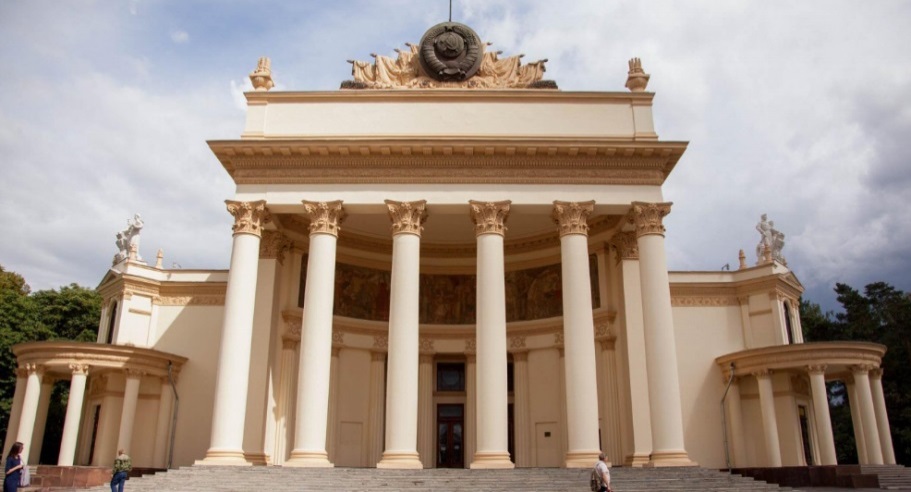 Считав QR-код, вы найдете фотографию павильона «РСФСР» («Атомная энергия»). На ней запечатлен служащий РОМ МВД (районного отделения милиции Министерства внутренних дел). Этот человек стоит рядом с одной из колонн (указан стрелкой). В 1954 году выдача паспортов гражданам СССР осуществлялась именно в районных отделениях милиции. Милиционеры, служившие в РОМ МВД, носили специальное обмундирование (фуражка, китель, брюки-галифе, сапоги). Обхват одной из колонн фасада здания равен 4,75 метра. Используя данные измерений и соотношение линейных размеров, указанные на фотографии, определите номер роста гимнастерки и шаровар летних, которые подойдут служащему РОМ МВД, запечатленному на фотографии. Число .Задание 2. Печатная машинкаИзучите материал экспозиции и фотографию печатной машинки. Напишите, как изменится вероятность поломки печатной машинки, если расположение литер на ее молоточках поменяют с QWERTY на алфавитный порядок.Задание 3. Пароход «Урал»Определите, сколько стоила пароходная доставка по воде одной тонны хлеба в период навигации, если известно, что груз плыл из Перми в Нижний Новгород и из Нижнего Новгорода в Пермь колесным пароходом «Урал». Была подмечена одна особенность, благодаря которой расход топлива по пути из Перми в Нижний Новгород и из Нижнего Новгорода в Пермь практически одинаков. Дело в том, что примерно половину пути из Перми в Нижний Новгород пароход идет по Каме по течению, а другую половину по Волге против течения. 
И наоборот.Известно, что пароход сжигал на пути из одного города в другой 1567 пудов нефти (стоимость нефти – 45 копеек за пуд). Размеры промыслового налога на навигационные месяцы необходимо взять из документа музея (смотри соответствующий экспонат – промысловое свидетельство). Пароход за рейс (из одного города в другой) мог отвезти 30 000 пудов хлеба (1 пуд = 16,3807 кг). Цена одной доставки складывается из суммы общих затрат на горючее, израсходованное на эту поездку, налога и 60% от полученной суммы. В месяц пароход осуществлял 8 рейсов. Для расчётов используйте данные промыслового свидетельства.Результаты вычислений округлите до сотых.Задание 4. Мундир чиновника1) Рассчитайте месячную зарплату сенатора.2) Рассчитайте стоимость парадного мундира в современных рублях, используя данные и материалы ссылки.Задание 5. Товарищ Бендер1. Расшифруйте сигнал азбуки Морзе2. Перейдя по QR-коду, вы увидите фотографию и свидетельство о рождении одного человека. Он интересен прежде всего тем, что стал прототипом Остапа Бендера, героя романа «Двенадцать стульев». Данное произведение в значительной мере основано на похождениях этого человека – авантюриста и фантазера. Кроме того, он был другом детства знаменитого писателя Юрия Олеши, автора сказки «Три толстяка». Представьте, что этому человеку во время очередного приключения понадобилось свидетельство о рождении. Запрос был отправлен в его родной город Одессу, откуда спустя некоторое время пришло сообщение, закодированное с помощью азбуки Морзе. Назовите имя этого человека и дату его рождения (по новому стилю), расшифровав аудиорадиограмму.Задание 6. СчётыВычисляя для годового отчета общее количество зарегистрированных записей акта о гражданском состоянии, сотрудник районного отдела ЗАГС воспользовался счётами. Будем считать, что на стенде представлен фрагмент этих вычислений. Например, к общей сумме записей актов о рождении и регистрации брака (987) сотрудник прибавляет количество записей об усыновлении (134). Следуя инструкции «Сложение», восстановите пропущенные на рисунке шаги. Запишите последовательность букв. 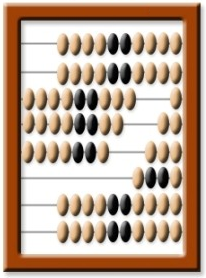 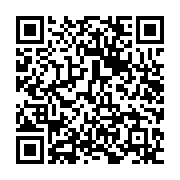 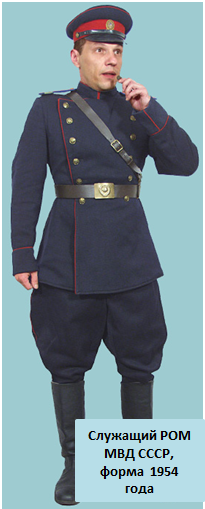 Таблица ростовок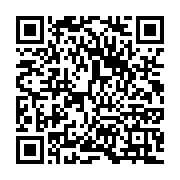 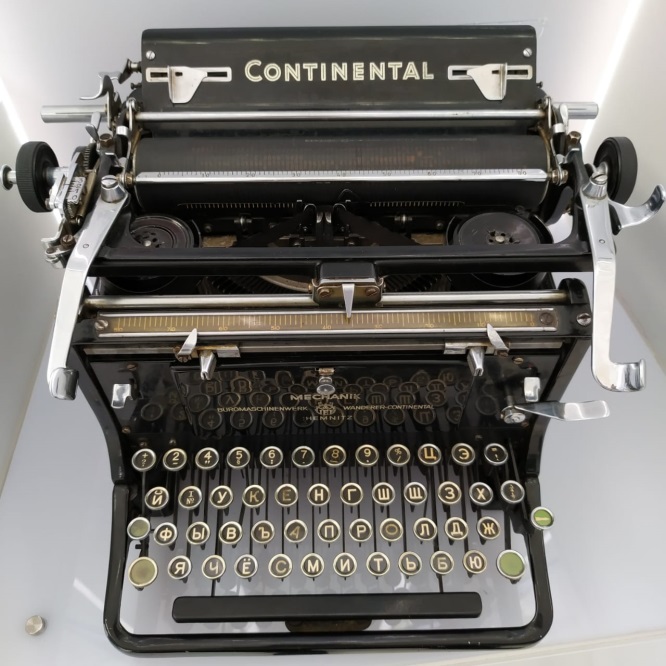 Печатные машинки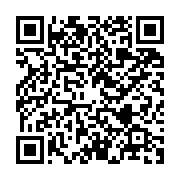 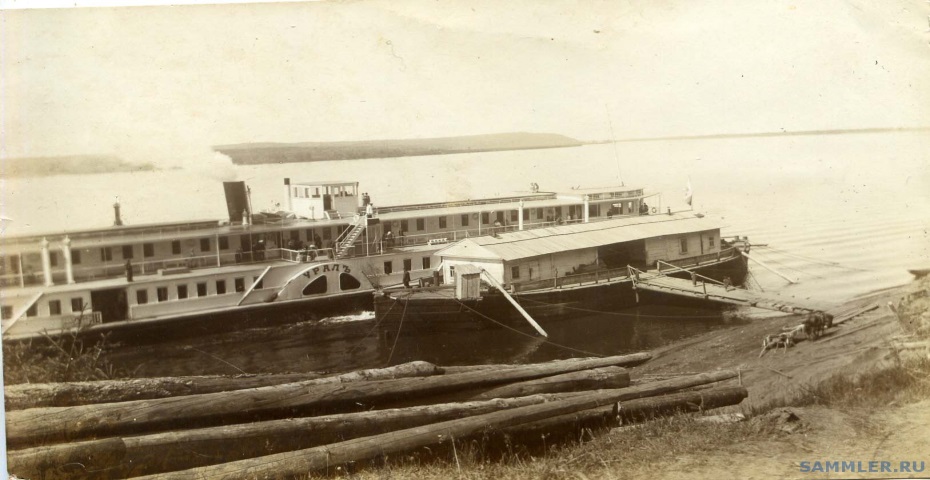 Промысловое свидетельство 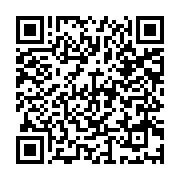 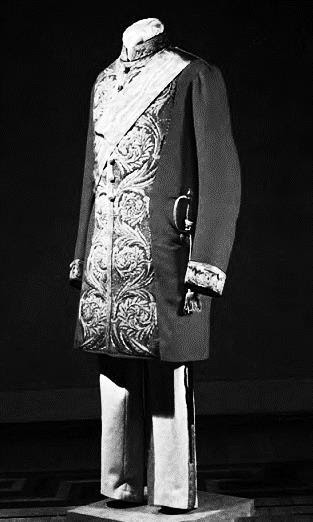 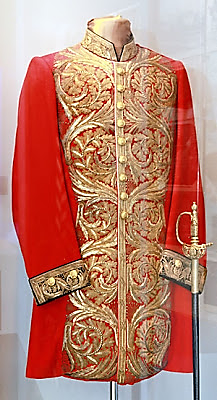 Облик министра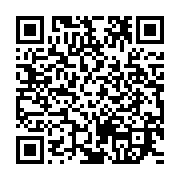 Зашифрованное сообщениеАзбука Морзе и Остап Бендер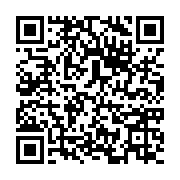 СчётыКак работать на счётах